なまん月 日:殆前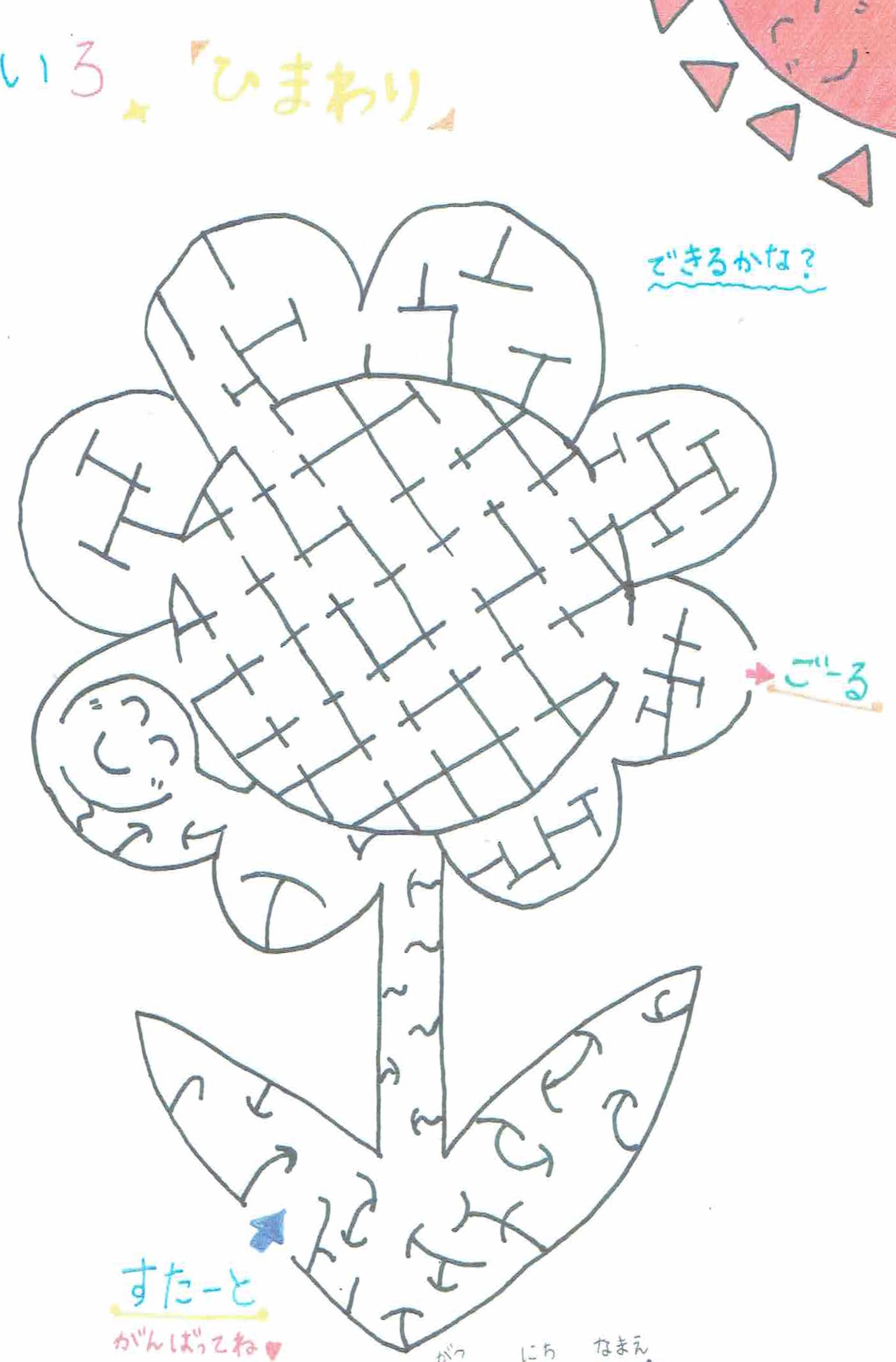 